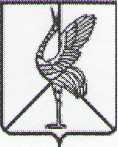 Совет городского поселения «Шерловогорское» муниципального района «Борзинский район» Забайкальского краяРЕШЕНИЕ 27 февраля 2020 года                                                                                  № 201                                    поселок городского типа Шерловая ГораО внесении дополнений в решение Совета городского поселения «Шерловогорское» от 26 марта 2019 года № 150 «Об утверждении Перечня должностных лиц администрации городского поселения «Шерловогорское», уполномоченных составлять протоколы об административных правонарушениях»В соответствии с Законом Забайкальского края от 02.07.2009 года № 198 – ЗЗК «Об административных правонарушениях», Законом Забайкальского края от 04.05.2010 года № 366 - ЗЗК «О наделении органов местного самоуправления городских и сельских поселений государственным полномочием по определению перечня должностных лиц органов местного самоуправления, уполномоченных составлять протоколы об административных правонарушениях, предусмотренных Законом Забайкальского края «Об административных правонарушениях», Уставом городского поселения «Шерловогорское», Совет городского поселения «Шерловогорское» решил:1. Внести дополнения в перечень должностных лиц администрации городского поселения «Шерловогорское», уполномоченных составлять протоколы об административных правонарушениях, утвержденный решением Совета городского поселения «Шерловогорское» от 26 марта 2019 года № 150, согласно приложению.2. Настоящее решение вступает в силу на следующий день после дня его официального опубликования (обнародования). 3. Настоящее решение подлежит официальному опубликованию в периодическом печатном издании газете «Вестник городского поселения «Шерловогорское» и обнародованию на специально оборудованном стенде в фойе 2 этажа административного здания администрации городского поселения «Шерловогорское» по адресу: Забайкальский край, Борзинский район, пгт. Шерловая Гора, ул. Октябрьская, д. 12, а также размещению на сайте муниципального образования в информационно-телекоммуникационной сети «Интернет» (www.шерловогорское.рф).                                                                                                                              Приложение                                                                                               к решению Совета городского                                                                                                                     поселения «Шерловогорское»                                                                                   от 27 февраля 2020 г. № 201О внесении дополнений в перечень должностных лиц администрации городского поселения «Шерловогорское», уполномоченных составлять протоколы об административных правонарушениях, утверждённый решением Совета городского поселения «Шерловогорское» от 26 марта 2019 года № 150Председатель Совета городского поселения «Шерловогорское»  ________________Т.М. СоколовскаяГлава городского поселения «Шерловогорское»______________А.В. ПанинЗамещаемая должностьАдминистративные правонарушения, предусмотренные Законом Забайкальского края от 2 июля 2009 года № 198-ЗЗК « Об административных правонарушениях»1Заместитель руководителя администрации городского поселения «Шерловогорское»Главный специалист по кадрам и общим вопросам администрации городского поселения «Шерловогорское»Статья 5.5   Несоблюдение сроков предоставления информации депутату представительного органа муниципального образования Забайкальского края2Главный специалист по социально-экономическому планированию администрации городского поселения «Шерловогорское»Главный специалист по кадрам и общим вопросам администрации городского поселения «Шерловогорское»Статья 17.2.1  Нарушение ограничения розничной продажи бес табачных сосательных и жевательных смесей, содержащих никотин